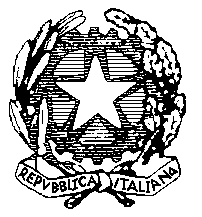 Istituto Comprensivo  “NINO  CORTESE”Sede Centrale via B. Croce 38 - 80026 CASORIA (NA)  Tel/Fax 081 7590420C.F.: 93056830636 – Cod. Mecc.: NAIC8EN005E-Mail: naic8en005@istruzione.it; naic8en005@pec.istruzione.it;	www.icninocortese.edu.it   Prot. 2509/b10	                                                                                                                            Casoria, 3 settembre 2021                                                                                                                                                     A tutti i Docenti                                                                                                                                                      Al DSGA                                                                                                                                 Loro sedeOggetto: domanda assegnazione funzioni strumentali a.s. 2021/2022Lo scrivente informa che le SS.LL interessate per il corrente anno scolastico a ricoprire l’incarico di funzione strumentale, sono invitate a compilare l’apposita scheda scaricabile dal sito della scuola, per la richiesta di approvazione al prossimo Collegio.I moduli compilati andranno inviati all’indirizzo dirigente@icninocortese.edu.it entro il 20 settembre IL Dirigente Scolastico 								        Prof. Luigi Storino